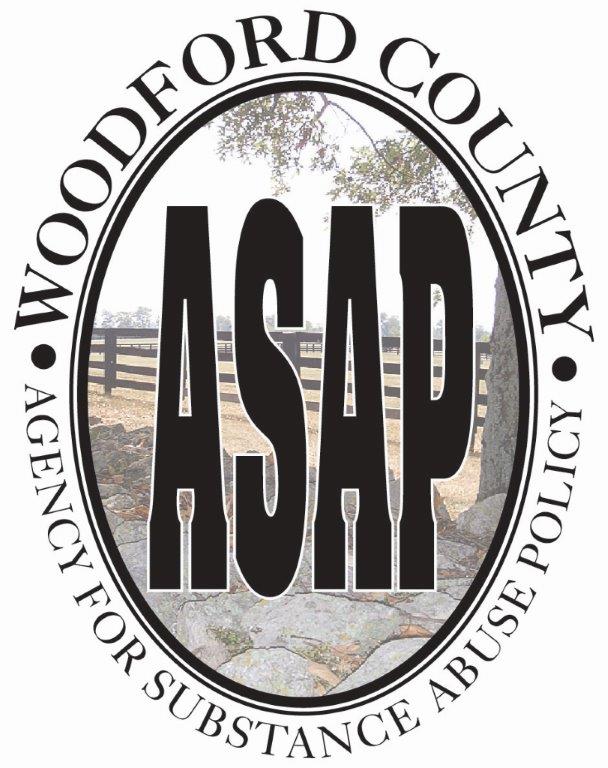 Woodford County ASAP BoardJanuary 17, 2023AGENDAThe mission of the Local Board is to develop a long-term strategy that is designed to reduce the occurrence ofYouth and adult alcohol, tobacco and other drug use and addiction by the implementation of prevention,Intervention and treatment strategies.website: www.drugfreewoodford.comWelcome/Introductions					Freeman Bailey, ChairApproval of Minutes          				 Freeman BaileyPresentations:
         Ky. Opioid Abatement                                           W. Bryan Hubbard, Chair &         Advisory Commission                                             Executive Director                                                                                             Advisory Commission                                                                                             Ky. Office of Attorney General        Brief update WC Planet Youth Model                 Lisa JohnsonMonthly Budgets Update:                                              Nancy Blackford2022-2023 ASAP General                    Harm/Reduction2023-2024 New applications for ASAP & Harm Reductions are due January 30, 2023Announcements – “Around the Table”	             Freeman Bailey(Members are asked to send a short-typed paragraph to Nancy Blackford by email (nblackford.asap@gmail.com) or text 859-351-2594 for inclusion in the minutes.)Next ASAP meeting – March 21, 2023Place-EMS Conference Rm, Big Sink, Versailles, Ky.           Adjourn